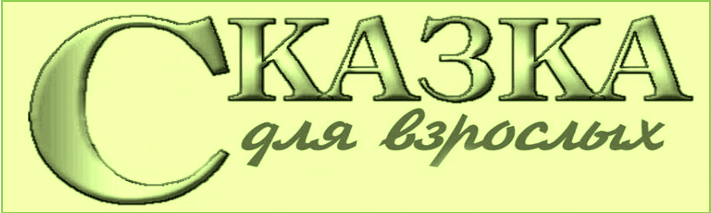 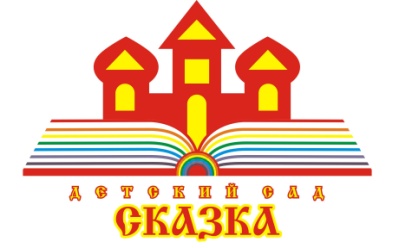 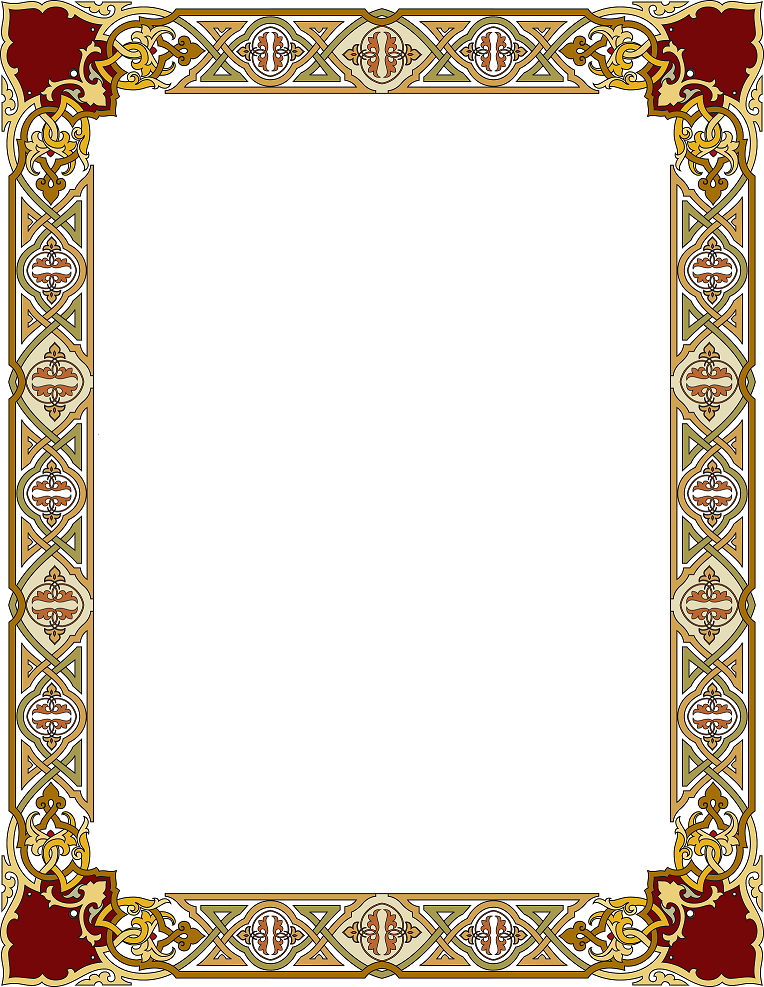                                                 2019 – год Театра в России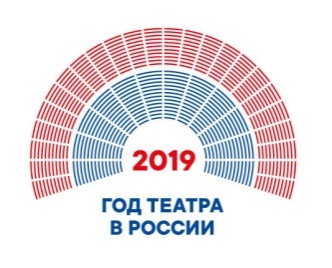                               В  разнообразии   средств    воздействия   на   формирование                           личности ребенка дошкольного возраста важное место занима-                          ет театр. Это особый синтетический  вид искусства, органично                           сочетающий   в  себе  художественное   слово,   драматическое действие,   поэтику,  живопись,  музыку  и  литературу.     Он  помогает  ребенку глубже познать  себя,  внутренний мир,  побуждает    к  самосовершенствованию, вызывая эстетические чувства и эмоции в ходе театрализованного  действа.Если  создать  условия  для  его   развития,    у  ребенка   непременно  откроются способности,  заложенные   в  нем  природой.   В  рамках   года   Театра  кафедра художественно-эстетического   воспитания   запланировала   ряд    мероприятий,  посвященных данному событию.  Одним из  них  было  посещение  театра.  Дети подготовительной группы № 8 со своими воспитателями посмотрели   спектакль"Три  желания  Петера",    Муниципального  бюджетного  учреждения  культуры  городского  округа Самара   "Театр драмы "Камерная сцена",  который состоялсяв  Городском  доме  культуры.   Дети  очень  внимательно  следили  за  сюжетом представления, а после его окончания еще  долго  обменивались  впечатлениями. Счастливые  улыбки,  горящие  глаза  и  радостные  лица  малышей убедительно  свидетельствовали  о  том,  что для детей  это  был  настоящий  праздник.  После этого в саду мы оформили  выставку детских рисунков на тему:  "Театр - глазами детей". Эти  работы были  представлены  на  Региональном   конкурсе   детского  рисунка      "Я рисую театр",    организаторами   которого    являются     ГБУ СО "Телекомпания "Губерния" и  ГБУК  "Самарский  академический театр оперы и балета". Желаем нашим юным художникам победы  в конкурсе!!!                    Материал подготовили: воспитатели Гурьянова Н.В., Макарова Т.В.  Зимняя сказка      Ежегодно зимой,   по  традиции  детского  сада мы  проводим  смотр-конкурсна лучшее новогоднее оформление группового помещения.  В конкурсе  приняли активное участие  все  группы.   Педагоги  с   детьми   и   родителями   проявили   фантазию и креативность.  В  результате  единогласным  решением  жюри  было                                                                     решено отметить все группы дипломами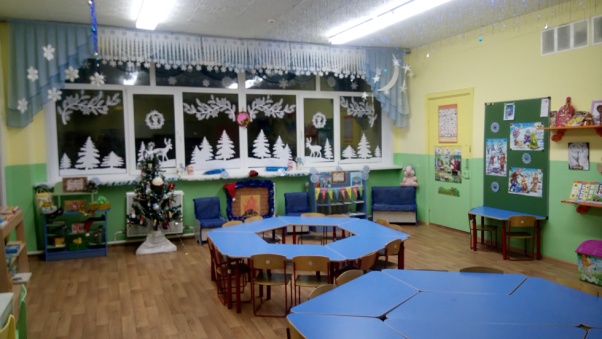                                                                      администрации детского сада за творчес-                                                                     кий подход к оформлению групп.                                                                     Кроме этого детский сад принял участие                                                                     в первом городском  фестивале  "КинЕль                                                                       зажигает   огни",  который  проходил  на                                                                      главной площади города. Представители                                                                      75-ти организаций и предприятий муниципалитета с азартом и творчеством наряжали свою зеленую красавицу. Так в  центре  Кинеля   появился   самый   настоящий   сказочный   лес.    Вниманию жюри наш детский сад представил "Сказочную елочку". За оригинальный подход  к украшению ёлки мы были отмечены Благодарностью главы администрации г.о. Кинель!                        Материал подготовили: воспитатели Гурьянова Н.В., Макарова Т.В.                                                                         Творческие звездочки                5-10 февраля в г.о. Кинель проходил Межмуниципальный фестиваль-конкурс самодеятельного творчества "Юность. Красота. Здоровье",  в которомтрадиционно     приняли   участие   воспитанники   детского  сада   "Сказка". В номинации "Художественно – прикладное творчество" было  представлено4  работы  воспитанников  группы № 3 и № 11. Работы,  подготовленные детьмисовместно  с  воспитателями, выполнены  в  различных  техниках.Художественная  роспись  по  дереву: поднос "Гжель",  поднос "Жостово".Художественное вырезание из бумаги:"Театральный  сундучок" под руководствомвоспитателей:  Матвейкиной Е.С.,  Нюнько М. А.  Нитяная   графика: "Современ- ный    домик   для   колобка"    под  руководством  воспитателей:  Карловой О.Г.,Фончиковой Е.А.Наши воспитанники показали высокий уровень мастерства в работе с различнымиматериалами. Каждая работа была  отмечена Дипломом I степени.В номинации  "Художественное слово"  приняли  участие  воспитанники  групп №№ 2, 4, 6,7, 8, 11.  Дети  выступали  в двух  возрастных  категориях  и в  каждой заняли призовые места.  Дипломами за I место и  кубками  были  отмечены  воспитанники:  Прохорова  Вера и Ансамбль «Родничок» Дипломами за II место  и  кубками  были  отмечены  дети:  Осипов  Тимофей, Афиногеев Иван. Дипломом за III место и кубком награждён  Конов Даниил Дипломами  за  участие   были  награждены  8  воспитанников  детского   сада.В номинации "Хореографическое искусство" приняли  участие  воспитанники групп №№ 6, 7, 8 , 9, 12.  Творческие танцевальные коллективы достойно  высту-пили и заняли призовые места.Танцевальный коллектив «Улыбка» стал Дипломантом  I степени (танец  "Намосточке"). Руководители: Гурьянова Н.В., Макарова Т.В., Николаева А.Е.(родительница)Танцевальный коллектив «Мультяшки» - Диплом за II место (танец "День рождения"). Руководители: Глушкова Ю.В., Караганова А.В., Конова Е.П. (родительница)Танцевальный коллектив "Улыбка" наградили Дипломом за III место (танец«Тучки»).  Руководители: Ковригина  А.С.Гончарова  А.С, Пономаренко Н.А.,    Кучина Е.В., Николаева А.Е.(родительница) В номинации «Вокал» ансамбль «Колокольчики» стал дипломантом II степени (песня «Одуванчики»). Руководитель Блинкова Анна АнатольевнаВсё это лишь незначительная часть из всех побед, которые были и ещё будут у наших звёздочек.                 Материал подготовили:  воспитатели Матвейкина Е.С. и Нюнько М.А.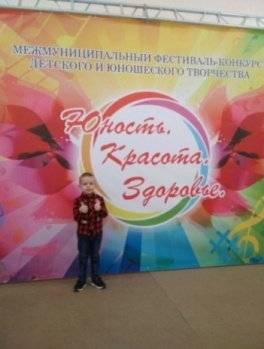 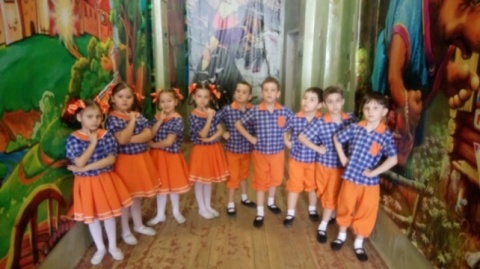 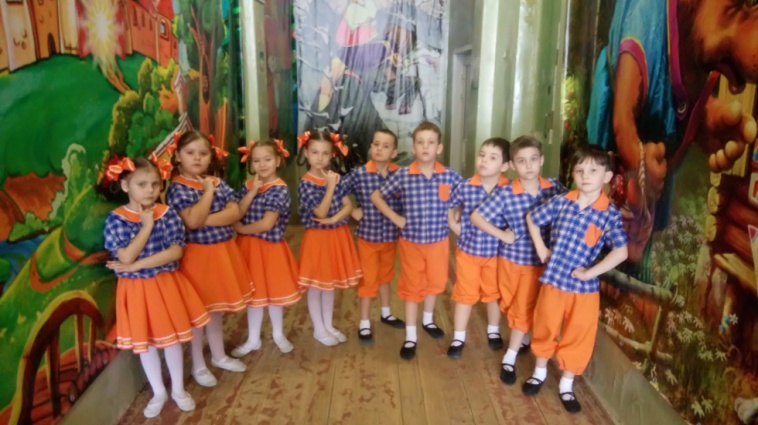 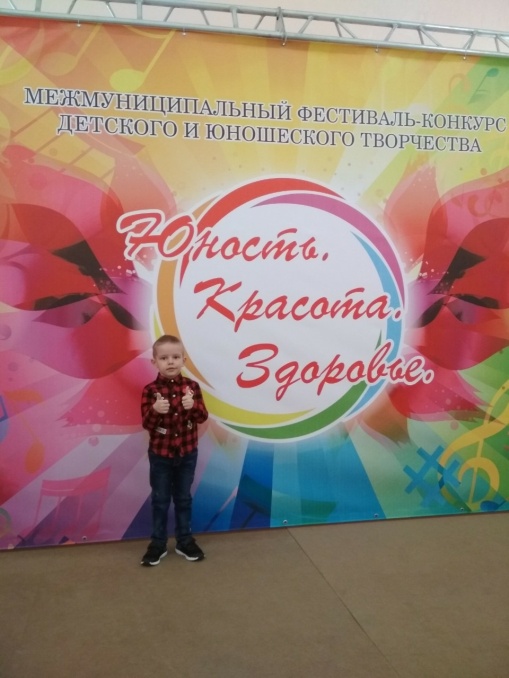 